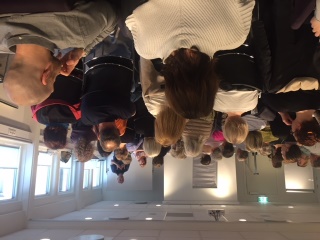 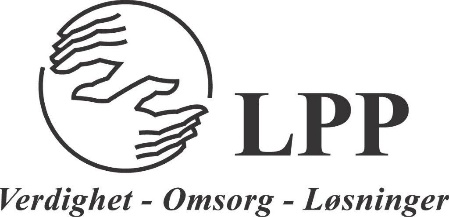 VELLYKKET INFORMASJONSKVELD LPP ASKER I SAMARBEID MED VESTRE VIKENS PSYKOLOGSPESIALIST DIDRIK HEGGDAL OG HANS TEAM I BETPROSJEKTET.Årlig skal det arrangeres 2 slike kvelder i Asker for medlemmene og andre interesserte.Kvelden i går ble en veldig fin kveld, og vellykket sett fra LPP Asker sitt synspunkt, da vi var til sammen 37 personer inkludert styret og VV teamet.Interesserte tilhørere stilte mange viktige og aktuelle spørsmål til BETTeamet, og nysgjerrige på å vite hva denne behandlingsformen går ut på.BETTeamet holder til på Blakstad sykehus, og har 6 døgnplasser. Estimert behandlingstid ca 4-5 mnd.Det er ikke et krav med medisinfrihet ved søknad om behandling, men fokuset på å trappe ned, og trygt samarbeid med spesialister, er høyt.Det vises til gode resultater på gruppenivå, samt bedring innenfor medisinbruk.Schizofreni.forholde seg til følelser og Neste Temakveld i Asker er 17. oktober 2018.For styret i LPP Asker Lisbeth Stengrimsen